　　　　　　　　　　　　　　　　　　　NPO法人NORTEスポーツクラブ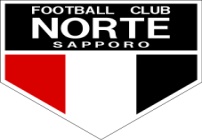 　　　　　　　　　　　　　　　　　　　　　　　　　　　　　　tel011-769-9922fax011-769-9966　　　　　　　　　　　　　　　　　　　　　　　　　　　　　　　　　　norte-04@amber.plala.or.jp　　　　　　　　　　　　　　　　　　　　　　　　　　セレクション担当：秋元コーチ/090-8425-0341＜第23期・ＮＯＲＴＥ札幌U-15入団セレクションのご案内＞2019シーズンの札幌ブロックカブス２部優勝を納めて2020シーズン１部昇格となり、厳しい戦いを経験しながらトライ＆エラーを繰り返して再度、北海道カブス参入に向けた挑戦が始まります。23期生を迎えるに当たり、学業との両立・最後までやり抜く覚悟のある選手を募集致します。付きましては、下記の日程で入団セレクションを実施致しますので沢山の参加お待ちして折ります。GIANT　KILLING（番狂わせ！）一緒に挑戦してみよう！　<２０２０シーズン>TOP：札幌ﾌﾞﾛｯｸｶﾌﾞｽ１部／２nd：札幌地区ｶﾌﾞｽ１部／3ｒｄ（U13）：U１３北海道ｶﾌﾞｽ３部・地区ｶﾌﾞｽ２部※来年度も平日練習時チームバスでの送迎致します。①地下鉄新道東→栄町→石狩スポーツ広場　②手稲駅→石狩スポーツ広場＜記＞日　時：　　　2019年10月14日（日）17：30～19：30会　場：　　札幌創成高校サッカー場（石狩スポーツ広場隣）申込先：fax769-9966又は、norte-04@amber.plala.or.jp参加費：　　無料　　　　　　　持ち物：ボール・レガース・ボトル・着替え選手氏名：　　　　　　　　　　　　　　　現所属チーム：　　　　　　　　　　　　　保護者氏名：　　　　　　　　　　　　　　　連絡先：　　　　　　　　　　　　　　　住所：　　　　　　　　　　　　　　　　　　進学予定中学：　　　　　　　　　　　　ポジション：　　　　　利き足：　　　身長：　　　ｃｍ　体重：　　　ｋｇ